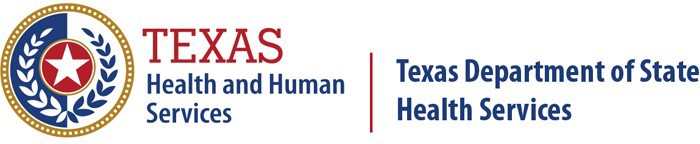 COVID-19 Vaccine Administration DocumentationSection 1: Eligibility Criteria:As determined by current Texas DSHS Vaccine Allocation Process.Section 2: Patient Information: Please Print Clearly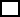 Section 3: Screening for Vaccine Eligibility:For patients: The following questions will help us determine if you are eligible to receive the COVID-19 vaccine today. If you answer “yes” to any question, it does not necessarily mean you should not be vaccinated. It just means additional questions must be asked. If a question is not clear, please ask the nurse to explain it.Section 4: Acknowledgment/Consent:ACKNOWLEDGMENT/CONSENT FOR COVID-19 VACCINATION:I understand that, at this time, the COVID-19 vaccines are approved by the FDA under an Emergency Use Authorization, and only the COMIRNATY COVID-19 vaccine is FDA-approved. I have read or had explained to me the most recent Fact Sheet for Recipients and Caregivers or Vaccine Information Sheet for the COVID-19 vaccine being administered and understand the risks and benefits of vaccination.I ACKNOWLEDGE that I have reviewed a copy of the Texas Department of State Health Services Notice of Privacy Practices.I GRANT consent to retain my disaster-related information (or my child’s  information, if younger than age 18) in the Texas Immunization Registry beyond the 5 year retention period.I GIVE CONSENT to the Texas Department of State Health Services and its staff for the person named on this form to be vaccinated with the following vaccine: COVID-19 vaccineNOTE: By signing this form, I hereby attest that the above information is true and correct.Signature of Patient/Legal Guardian:		Date:	 Person Authorized to Consent (if not patient):	Relationship:  	 ~~~~~~~FOR OFFICE USE ONLY~~~~~~~~~~~~~Section 5: COVID-19 Vaccine Immunization Documentation:Nurse’s/Clinician’s signature and credentials: 	(Signature above indicates immunization given according to most current SDOs)	DSHS Field Office StampPHN 03 Dec 2021	Not Valid Unless Signed, Stamped & Dated           CDC Prevaccination Checklist dated 02December2021Name: (Last)Name: (Last)Name: (Last)First:First:First:First:First:MI:Date of Birth:MM/DD/YYYYDate of Birth:MM/DD/YYYYAddress:Address:Address:Address:City:City:State:Zip:Zip:Gender:Male	Female No answer (NA)Hispanic:YesNo	NACounty:Mobile Phone #:Home Phone #:Home Phone #:Home Phone #:Race:	Asian	American Indian/Alaska Native	Black/African American Native Hawaiian/Pacific Islander	White	Multiple RacesUnknown	Prefer not to answerRace:	Asian	American Indian/Alaska Native	Black/African American Native Hawaiian/Pacific Islander	White	Multiple RacesUnknown	Prefer not to answerRace:	Asian	American Indian/Alaska Native	Black/African American Native Hawaiian/Pacific Islander	White	Multiple RacesUnknown	Prefer not to answerRace:	Asian	American Indian/Alaska Native	Black/African American Native Hawaiian/Pacific Islander	White	Multiple RacesUnknown	Prefer not to answerRace:	Asian	American Indian/Alaska Native	Black/African American Native Hawaiian/Pacific Islander	White	Multiple RacesUnknown	Prefer not to answerRace:	Asian	American Indian/Alaska Native	Black/African American Native Hawaiian/Pacific Islander	White	Multiple RacesUnknown	Prefer not to answerEmail:Email:Email:Email:Email:Preferred Contact Language:English	SpanishPreferred Contact Language:English	SpanishPreferred Contact Language:English	SpanishPreferred Contact Language:English	SpanishAppointment Notification PreferenceEmail TextAppointment Notification PreferenceEmail TextPreferred Language at Vaccination EventEnglish	Spanish	Arabic	Cantonese	Chinese	French	German	Hindi Korean	Mandarin		Tagalog		Urdu	Vietnamese	Other:  		Preferred Language at Vaccination EventEnglish	Spanish	Arabic	Cantonese	Chinese	French	German	Hindi Korean	Mandarin		Tagalog		Urdu	Vietnamese	Other:  		Preferred Language at Vaccination EventEnglish	Spanish	Arabic	Cantonese	Chinese	French	German	Hindi Korean	Mandarin		Tagalog		Urdu	Vietnamese	Other:  		Preferred Language at Vaccination EventEnglish	Spanish	Arabic	Cantonese	Chinese	French	German	Hindi Korean	Mandarin		Tagalog		Urdu	Vietnamese	Other:  		Preferred Language at Vaccination EventEnglish	Spanish	Arabic	Cantonese	Chinese	French	German	Hindi Korean	Mandarin		Tagalog		Urdu	Vietnamese	Other:  		Preferred Language at Vaccination EventEnglish	Spanish	Arabic	Cantonese	Chinese	French	German	Hindi Korean	Mandarin		Tagalog		Urdu	Vietnamese	Other:  		Preferred Language at Vaccination EventEnglish	Spanish	Arabic	Cantonese	Chinese	French	German	Hindi Korean	Mandarin		Tagalog		Urdu	Vietnamese	Other:  		Preferred Language at Vaccination EventEnglish	Spanish	Arabic	Cantonese	Chinese	French	German	Hindi Korean	Mandarin		Tagalog		Urdu	Vietnamese	Other:  		Preferred Language at Vaccination EventEnglish	Spanish	Arabic	Cantonese	Chinese	French	German	Hindi Korean	Mandarin		Tagalog		Urdu	Vietnamese	Other:  		IMMTrac2 #:IMMTrac2 #:YESYESNODon’t know1.Are you feeling sick today?1.Are you feeling sick today?□□□□Have you ever received a dose of the COVID-19 vaccine?If yes, which vaccine product did you receive and how many doses?	Pfizer 	_Moderna 	 Janssen (Johnson & Johnson) ____Another Product:  	 How many doses of COVID-19 vaccine have you received?  	Did you bring your vaccination record card or other documentation? (yes/no)Have you ever received a dose of the COVID-19 vaccine?If yes, which vaccine product did you receive and how many doses?	Pfizer 	_Moderna 	 Janssen (Johnson & Johnson) ____Another Product:  	 How many doses of COVID-19 vaccine have you received?  	Did you bring your vaccination record card or other documentation? (yes/no)□□□□□□□Do you have a health condition or undergoing treatment that makes you moderately or severely immunocompromised? (This would include treatment for cancer or HIV, receipt of organ transplant, immunosuppressive therapy or high-dose corticosteroids, CAR-T-cell therapy, hematocrit therapy [HCT], DiGeorge syndrome or Wiskott-Aldrich syndrome) Do you have a health condition or undergoing treatment that makes you moderately or severely immunocompromised? (This would include treatment for cancer or HIV, receipt of organ transplant, immunosuppressive therapy or high-dose corticosteroids, CAR-T-cell therapy, hematocrit therapy [HCT], DiGeorge syndrome or Wiskott-Aldrich syndrome) □□□□Have you received hematopoietic cell transplant (HCT) or CAR-T-cell therapies since receiving COVID-19 vaccine?Have you received hematopoietic cell transplant (HCT) or CAR-T-cell therapies since receiving COVID-19 vaccine?□□□□Have you ever had an allergic reaction to:(This would include a severe allergic reaction [e.g., anaphylaxis] that required treatment with epinephrine or EpiPen® or that caused you to go to the hospital. It would also include an allergic reaction that occurred within 4 hours that caused hives, swelling, or respiratory distress, including wheezing.)Have you ever had an allergic reaction to:(This would include a severe allergic reaction [e.g., anaphylaxis] that required treatment with epinephrine or EpiPen® or that caused you to go to the hospital. It would also include an allergic reaction that occurred within 4 hours that caused hives, swelling, or respiratory distress, including wheezing.)A component of a COVID-19 vaccine, including either of the following:A component of a COVID-19 vaccine, including either of the following:o Polyethylene glycol (PEG), which is found in some medications, such as laxatives and preparations for colonoscopy procedureso Polyethylene glycol (PEG), which is found in some medications, such as laxatives and preparations for colonoscopy procedures□□□□o Polysorbate, which is found in some vaccines, film coated tablets, and intravenous steroids.o Polysorbate, which is found in some vaccines, film coated tablets, and intravenous steroids.□□□□A previous dose of COVID-19 vaccineA previous dose of COVID-19 vaccine□□□□Have you ever had an allergic reaction to another vaccine (other than COVID-19 vaccine) or an injectable medication?(This would include a severe allergic reaction [e.g., anaphylaxis] that required treatment with epinephrine or EpiPen® or that caused you to go to the hospital. It would also include an allergic reaction that caused hives, swelling, or respiratory distress, including wheezing.)Have you ever had an allergic reaction to another vaccine (other than COVID-19 vaccine) or an injectable medication?(This would include a severe allergic reaction [e.g., anaphylaxis] that required treatment with epinephrine or EpiPen® or that caused you to go to the hospital. It would also include an allergic reaction that caused hives, swelling, or respiratory distress, including wheezing.)□□□□8. Check all that apply to you:8. Check all that apply to you:8. Check all that apply to you:8. Check all that apply to you:8. Check all that apply to you:□ Am a female between ages 18 and 49 years old□ Am a female between ages 18 and 49 years old□ Am a female between ages 18 and 49 years old□ Am a female between ages 18 and 49 years old□ Am a female between ages 18 and 49 years old□ Am a male between ages 12 and 29 years old□ Am a male between ages 12 and 29 years old□ Am a male between ages 12 and 29 years old□ Am a male between ages 12 and 29 years old□ Am a male between ages 12 and 29 years old□ Have a history of myocarditis or pericarditis□ Have a history of myocarditis or pericarditis□ Have a history of myocarditis or pericarditis□ Have a history of myocarditis or pericarditis□ Have a history of myocarditis or pericarditis□ Have been treated with monoclonal antibodies or convalescent serum to prevent or treat COVID-19□ Have been treated with monoclonal antibodies or convalescent serum to prevent or treat COVID-19□ Have been treated with monoclonal antibodies or convalescent serum to prevent or treat COVID-19□ Have been treated with monoclonal antibodies or convalescent serum to prevent or treat COVID-19□ Have been treated with monoclonal antibodies or convalescent serum to prevent or treat COVID-19□ Had a severe allergic reaction to something other than a vaccine or injectable therapy such as food, pet, venom, environmental or oral medication allergies□ Had a severe allergic reaction to something other than a vaccine or injectable therapy such as food, pet, venom, environmental or oral medication allergies□ Had a severe allergic reaction to something other than a vaccine or injectable therapy such as food, pet, venom, environmental or oral medication allergies□ Had a severe allergic reaction to something other than a vaccine or injectable therapy such as food, pet, venom, environmental or oral medication allergies□ Had a severe allergic reaction to something other than a vaccine or injectable therapy such as food, pet, venom, environmental or oral medication allergies□ Had COVID-19 and was treated with monoclonal antibodies or convalescent serum□ Had COVID-19 and was treated with monoclonal antibodies or convalescent serum□ Had COVID-19 and was treated with monoclonal antibodies or convalescent serum□ Had COVID-19 and was treated with monoclonal antibodies or convalescent serum□ Had COVID-19 and was treated with monoclonal antibodies or convalescent serum□ Diagnosed with Multisystem Inflammatory Syndrome (MIS-C or MIS-A) after a COVID-19 infection□ Diagnosed with Multisystem Inflammatory Syndrome (MIS-C or MIS-A) after a COVID-19 infection□ Diagnosed with Multisystem Inflammatory Syndrome (MIS-C or MIS-A) after a COVID-19 infection□ Diagnosed with Multisystem Inflammatory Syndrome (MIS-C or MIS-A) after a COVID-19 infection□ Diagnosed with Multisystem Inflammatory Syndrome (MIS-C or MIS-A) after a COVID-19 infection□ Have a weakened immune system (i.e., HIV infection, cancer) or take immunosuppressive drugs or therapies□ Have a weakened immune system (i.e., HIV infection, cancer) or take immunosuppressive drugs or therapies□ Have a weakened immune system (i.e., HIV infection, cancer) or take immunosuppressive drugs or therapies□ Have a weakened immune system (i.e., HIV infection, cancer) or take immunosuppressive drugs or therapies□ Have a weakened immune system (i.e., HIV infection, cancer) or take immunosuppressive drugs or therapies□ Have a bleeding disorder□ Have a bleeding disorder□ Have a bleeding disorder□ Have a bleeding disorder□ Have a bleeding disorder□ Take a blood thinner□ Take a blood thinner□ Take a blood thinner□ Take a blood thinner□ Take a blood thinner□ Have a history of heparin-induced thrombocytopenia (HIT)□ Have a history of heparin-induced thrombocytopenia (HIT)□ Have a history of heparin-induced thrombocytopenia (HIT)□ Have a history of heparin-induced thrombocytopenia (HIT)□ Have a history of heparin-induced thrombocytopenia (HIT)□ Am currently pregnant or breastfeeding□ Am currently pregnant or breastfeeding□ Am currently pregnant or breastfeeding□ Am currently pregnant or breastfeeding□ Am currently pregnant or breastfeeding□ Have received dermal fillers□ Have received dermal fillers□ Have received dermal fillers□ Have received dermal fillers□ Have received dermal fillers□ History of Guillain-Barré Syndrome (GBS)□ History of Guillain-Barré Syndrome (GBS)□ History of Guillain-Barré Syndrome (GBS)□ History of Guillain-Barré Syndrome (GBS)□ History of Guillain-Barré Syndrome (GBS)Date/TimeVaccineMfg.Lot NoExp.DateSiteGivenDose (Circle one:)DosageAmountDate VIS or FactSheet GivenVIS or FactSheet DateCOVID-19Primary Additional BoosterDateClinician Notes: 